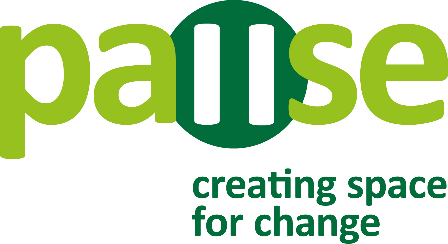 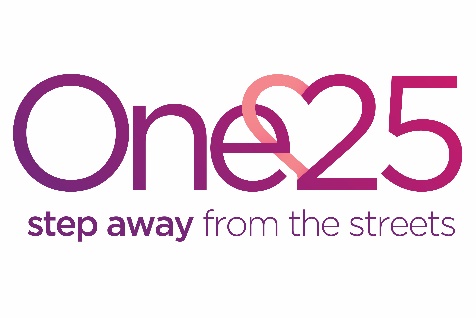 Application for employmentPlease complete all sections of this form in black. Note that pages 1 – 3 will be detached and not seen by those involved in shortlisting. If you are completing this form electronically you may edit the layout as long as all the information requested is given and clearly set out. You should show your suitability for this job in line with the information provided in the job description and person specification, giving examples, which may be taken from experience gained outside of paid employment. You may use additional sheets if you need extra space, but do not include your name on these.Job Title: Pause Bristol Practice Lead Personal information:Surname: 	Title: 	Forenames:Permanent Address (including post code): 	Contact Address (if different): Daytime telephone no: 	Evening telephone no: Mobile telephone no: 	Email: Are you over 18? (please ring as appropriate)	Yes / NoWhere did you see this position advertised? ____________________________________________________________Are you required to have a visa or work permit to be employed in the UK?	Yes / NoIf yes, please give details including the expiry date of any visa / permit: ________________________________Do you have specific requirements relating to equal opportunities?	Yes / NoIf you have any particular requirements you may wish to give details in a sealed envelope with your name and ‘Special Requirements’ written on it. This envelope will only be opened if you are shortlisted for interview so that we can consider your needs both then and during your employment. Do you have any criminal convictions? 	Yes / NoIf Yes, please give details on a separate sheet of paper in a sealed envelope. Please also disclose any ongoing police investigations and pending prosecutions. Such a disclosure will not necessarily be a bar to employment with One25 and will not result in you being treated unfairly. Are you available for interview on the date(s) given? 	Yes / No If no, please give details: 	____________________________________________________________________________If appointed, when could you start with One25? ________________________________________________________References
Please give details of two referees whom we may approach for a reference. One of them should be your current (or most recent) employer or your current educational establishment. Please indicate the earliest stage that we may apply for a reference. We will not confirm an appointment until satisfactory references have been received.Declaration
I confirm that to the best of my knowledge the information I have provided on this form is true and accurate. I understand that if the information I have supplied is false or misleading in any way, it will automatically disqualify me from appointment or may render me liable to dismissal without notice.I also consent to the information provided on my application being stored on a manual and / or computerised filing system in line with Data Protection legislation until the post for which I am applying has been filled. Signed: _______________________________________________	Date: ___________________________________________Please return the completed application form, marked "Private and Confidential" to:The Executive Assistant 
One25 Limited
The Grosvenor Centre
138A Grosvenor Road
St Pauls
Bristol
BS2 8YAOr as an email attachment to jobs@one25.org.uk using .doc or .rtf or format.Employment historyGive details of your employment history starting with your current or most recent employer and working backwards. Please account for any gaps in your employment history. If you have not worked before, or if you have been out of work for some time, please describe how you have gained relevant experience for your application. Expand these boxes and add as necessary.Professional Association MembershipEducation and QualificationsTrainingGive details of any training you have had which is relevant to the job that you are applying for. Include any on-the-job training as well as formal courses. These questions are your opportunity to tell us about your abilities, skills and experience that you will bring to the role of Pause Practice Lead.  
We anticipate that you will need approx. 300 words to answer each (complete) question to give us the depth of response we expect e.g. 300 words to answer both parts of question 1.Name:Position:Organisation:Address:Telephone:Email:Capacity in which known by you:When may we take references?Name:Position:Organisation:Address:Telephone:Email:Capacity in which known by you:When may we take references?
Employer's name and type of business: Dates employed (month / year from and to): Job title and main duties: Reason for leaving:Employer's name and type of business: Dates employed (month / year): Job title and main duties: Reason for leaving:Employer's name and type of business: Dates employed (month / year): Job title and main duties: Reason for leaving:Employer's name and type of business: Dates employed (month / year): Job title and main duties: Reason for leaving:Name of Professional Association:Year joined:Grade / level:Place of study:Dates:	Qualifications:Subjects:Title of training and brief description:Date (approx):Length of course:a) Why are you interested in working for One25 in the role of Pause Practice Lead? 
b) Why do you think you would be a good candidate for this role? Tell us about your experience of managing service provision for people with complex and multiple needs relating to at least two of the following: domestic abuse, mental health, drug and/or alcohol dependency, homelessness, offending.You will be responsible for ensuring outcomes are achieved and monitored and that real-time data is used to improve practice.  Can you give us an example of where you have modified your practice as a result of evaluating your own outcomes and set up a system or worked successfully within a system which records and ensures outcomes are achieved?  Can you tell us 
a) about your experience of line managing staff, and








b) about a difficult situation you had to manage? What did you do, and what with the benefit of hindsight might you have done differently?In this role you may need to balance conflicting priorities, please give us an example of a situation where you worked collaboratively and successfully with different teams within an organisation, where you had to you use negotiation and persuasive skills to achieve organisational goals. We want to understand what methods you used to achieve this success.You will be responsible for managing the Pause programme budget ensuring that any financial spend on a woman is aligned with their goals as set out in the care plan. Tell us about your experiences of budget management and how you have kept within budget? You will be responsible for ensuring effective pathways are established and maintained with key agencies and strategic partners, e.g. Sexual health, housing, domestic violence and mental health Can you tell us 
a) your experiences of working with other agencies, and 
b) what strategies you would use to ensure that effective pathways are maintained? One25 prides itself on its innovative approaches. Give us an example of an occasion when you have come up with a creative / innovative approach or solution?Tell us any about any other experiences or skills that you have that you think will equip you for this role.